Е.А. Осинцева, методист ММЦЗагадка как средство развития логического мышления дошкольниковОтгадывая загадку, ребёнок как бы сдаёт экзаменна знание и сообразительность. Хорошо ли онпознакомился с окружающим миром? Знает ли признаки, качества, свойства предметов и явлений?Л. СтрельцоваЦель работы с педагогами. Овладение технологией обучения детей отгадыванию загадок.Проблемы воспитателя в обучении детей отгадывать загадки.	1. Не владеют технологией обучения детей отгадыванию загадок.2. Не уделяется должного внимания загадкам – коротким и метким «развивалкам» ума детей – в режимных моментах, на занятиях.3. Не проводятся запланированные систематические наблюдения за предметами или явлениями на прогулках по накоплению некоторых зашифрованных признаков загаданного предмета или явления, которые помогут в дальнейшем осознанно выделять их различные признаки: внешнего вида (величина, форма, цвет), материала (мягкий, твёрдый, железный), вкуса (сладкий, кислый, горький), движения (способ и скорость), местонахождения и др.Причины ошибок детей при отгадывании и сравнении загадок:- невнимательно слушают текст загадки;- не запоминают полностью содержание загадки;- полностью или частично не понимают текст загадки;- при отгадывании и сравнении используют не все признаки, имеющиеся в загадке;- не имеют достаточных знаний о загаданном предмете, явлении;- не могут правильно проанализировать, сравнивать и обобщать признаки, указанные в загадке.	Воспитатель при отгадывании и сравнении загадок должен проанализировать ответы детей и выяснить, по какой причине они не используют всех признаков, содержащихся в загадках: не могут вычленить, запомнить, понять, расшифровать или намеренно отбрасывают признаки, с их точки зрения противоречащие отгадке.Загадка – это поэтическая миниатюра в стихах или ритмической прозе, поэтическое иносказание, выраженное сравнением или метафорой. Главная особенность загадки состоит в том, что эта миниатюра представляет собой логическую задачу. Каждая загадка содержит мудрёные вопросы: Что? Откуда? Из чего сделано?Отгадать загадку – значит найти решение задачи, ответить на вопрос, т.е. совершить довольно сложную мыслительную операцию. Предмет, о котором идёт речь в загадке, скрыт, зашифрован разными способами. От способа шифра зависит тип логической задачи, её сложность, а следовательно, и характер умственной операции, которую предстоит совершить отгадывающему.Способы построения логических задач различны. Чаще всего загадка строится на перечислении признаков предмета, явления. В числе их могут быть величина, форма, цвет, вкус, звучание, движение, материал, назначение и др. По указанным признакам и надо найти отгадку.Целевая прогулка, направленная на формирование новых представлений о птицах.Наблюдение за водоплавающими птицами – гусем, уткой.Цель наблюдения. Выяснить особенность водоплавающих птиц, почему перья птицы после купания остаются сухими.Вопрос к детям. Почему перья птицы не мокнут, когда они плавают?У водоплавающих птиц перья смазаны жиром, поэтому они не смачиваются водой.В группе создаётся проблемная ситуация «Чьё это перо? Гуся или курицы?»Материал: иллюстрации с изображением птиц, ёмкость с водой, перья гусиные и куриные.Воспитатель обращает внимание детей на перья, лежащие на столе.- Ребята, мне нужна ваша помощь, я уронила нечаянно коробку и перья перепутались. Как рассортировать их? (На прогулке мы узнали, что гусиные перья не намокают. Надо проверить: какие намокают, а какие нет). Дети берут тазики с водой, опускают перья в воду и раскладывают на две кучки. Воспитатель подводит детей к самостоятельному выводу: - Гусиные перья остались сухими, потому что они смазаны жиром. Куриные перья намокли, все слиплись, стали похожи на узкую полоску.Целевая прогулка, направленная на уточнение и обобщение знаний детей о птицах.Наблюдения за перелётными птицами – грачом, ласточкой – в период постройки гнёзд.Вопросы к детям. Что несут птицы в гнёзда? Для кого строят дом?	Одинаковые ли дома у птиц? Чтение произведения В.Бианки «Лесные домишки» 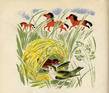 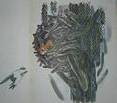 Целевая прогулка, направленная на активизацию и проверку знаний детей о цветовом постоянстве хвойных растений.Наблюдения за хвойными деревьями (в течение года).Поэтапный рассказ воспитателя А. Баркова «Почему ель зимы не боится?»Сентябрь. «Зимы бояться – в лесу не жить». Разговор самодовольной осины и молодой ёлочки.Октябрь-ноябрь. «Крепись, не поддавайся ветру».Декабрь. «Прикатила на санях Зима-лиходейка: Мороз да Ветер, Пурга да Буран только нарядней становится Ёлка. Распушилась, снежной шубой укрывается… На Новый год к ребятам из лесу в гости собирается, весельем да гостинцем их порадовать». Лексический словарь:Зима-лиходейка, белой хрустящей скатертью землю застелила, ударил Мороз Красный Нос, заскрипел Мороз, засвистел с досады, заревел от злости, Ветер гудел, свирепел, пронизывал, Пурга стонала, выла, Буран грохотал, ревел, улюлюкивал.Хвойные деревья«Сосна, ель, пихта, кедр… Узнать хвойные легко. И вместо листьев у них – иголки, хвоя.Хвоя бывает разная. У одних деревьев она твёрдая и колючая. У других – мягкая, как трава. Бывает хвоя длинная, как вязальные спицы, и такая же толстая. Зелёные хвоинки – те же листья, только необычной формы». Ель«Взрослая ель в лесу становится владычицей. Под её тенью не может прожить ни сосна, ни берёза. Тёмен еловый лес. Шишки у ели узкие и длинные, как морковки. Семена в них мелкие с крылышками».Сосна«Сосну в лесу сразу видно. У неё наверху ствол, как начищенный самовар: медно-красный, блестит на солнце. Внизу – кора другая: коричневая и очень толстая. Сосновый лес светлый и радостный. Светлые прозрачные кроны венчают каждое дерево. Молодые шишки зелёные, похожи на осенние огурцы "крючки"». (по А.Смирнову)Чтение рассказов из книги А. Дитриха и др. «Почемучка»:- Почему осенью листья на деревьях желтеют и падают? (С.183)- Отчего зимой у ёлки зелёные иголки? (С.185)Лексический словарь:Вечнозелёная красавица, гибкие прочные ветки, густые пушистые ветви, густые заснеженные еловые лапы, густая хвоя, заснеженный лес, злой леденящий ветер, ельник, колючий зелёный наряд, непогода, обманчивые тёплые лучи солнца, раскидистое дерево, снежный груз гнёт ветви, но не ломает.После многократных наблюдений за хвойными деревьями в конце декабря подвести детей к выводу: Цвет листьев большинства хвойных деревьев постоянно зелёный. Про них можно сказать, что они вечнозелёные. С зелёными листьями зимуют ели, сосны, пихты, кедры.В процессе беседы о деревьях на вопрос «Кто зимой и летом одним цветом?», дети осознанно ответят, что это хвойные деревья: ели, сосны, пихты, кедры.Методический приём «Копилка новых слов» 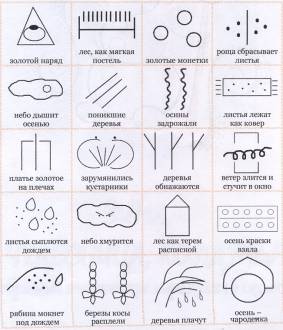 (по Г.Ванюхиной)В копилку новых слов можно собирать слова (рисовать, моделировать, шептать в кулачок, имитировать опускание  в копилку, просто проговаривать). Воспитателю и детям необходимо периодически обращаться к этому словарику, вспоминая слова и выражения. Копилка должна быть активной: нужно постоянно напоминать ребёнку, что его предложение (рассказ) станет выразительнее и интереснее, если он отыщет в копилке несколько подходящих слов. Листочки можно сшивать и постоянно дополнять рисунками символами. Получится книга уникальная книжка-малютка «Словарик».Из опыта работы воспитателя Н.В. КондратенкоМДОУ «Детский сад общеразвивающего вида №58» «Жемчужинка» г. Озёрск.Обозначение образных поэтических строк (метафор, эпитетов, сравнений) с помощью схемЗима – чудесница, колдунья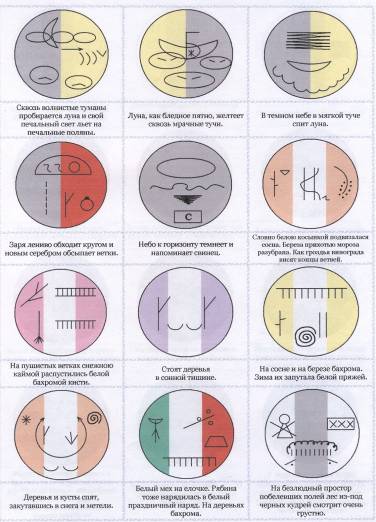 Правила обучения детей разгадыванию загадокЧитайте загадки как стихи, не спеша.Читайте загадку, любуясь каждой её строкой.Не торопитесь подсказывать ответ загадки. Найденный ответ – результат верного хода мыслей.Наблюдайте за окружающим миром, выделяя наиболее значимые и отличительные признаки того или иного предмета, явления.Поддерживайте познавательный интерес к предмету, явлению ярким, образным лексическим материалом, через создание проблемно-поисковых ситуаций и экспериментально-исследовательскую деятельность.Играйте в загадки везде: в группе, на участке, по дороге на экскурсию.Учите сознательно отгадывать загадку, понимать её строки, искать пути решения, учите объяснять и доказывать правильность своего ответа.После небольшой паузы правильного ответа, озаглавьте отгадкой стихотворение. Покажите детям поэтическую энергию и изобразительную силу стихотворения-загадки.Переделывайте стихи в загадки - «реконструированные» загадки.Сочиняйте с детьми свои детские загадки.Методика выявления характера атрибуции успеха / неуспеха(Рефлексивная оценка – каузальная атрибуция° неуспеха)Цель. Выявление адекватности понимания детьми причин успеха / неуспеха.Оцениваемые универсальные учебные действия. Личностное действие самооценивания (самоопределения), регулятивное действие оценивания результата учебной деятельности.Возраст детей. 6-7 лет._____________°  Каузальная атрибуция – нахождение причин своего или чужого поведения в факторах ситуации.Метод оценивания. Индивидуальная беседа.Описание задания. Педагог задаёт вопросы, ребёнок отвечает.Вопрос. Бывает так, что ты отгадываешь загадку (рисуешь, лепишь, складываешь конструктор) и у тебя не получается? При утвердительном ответе задаётся второй вопрос: «А как ты думаешь, почему у тебя не всегда получается?» При отрицательном ответе можно сделать вывод о низкой рефлексии или критичной самооценке. При ответе «У меня всегда получается», опрос прекращается.Вопрос. Какие загадки (задания) ты любишь – трудные или лёгкие?Критерии оценивания:Собственные усилия – не старался, бросил думать, надо попросить, чтобы повторили, объяснили ещё раз, помогли и др.Объективная сложность задания – очень сложная загадка, трудное задание, не для детей, для старших ребят и т.д.Способности – не умею отгадывать, у меня не всегда получается и т.д.Везение – просто не получилось, долго думал, забыл (вспомнил) отгадку, случайно получилось, мне просто повезло.Уровни оценивания:Ребёнок ссылается на способности, везение.Ребёнок ссылается на объективную трудность и на недостаточность усилий.Ребёнок ссылается на недостаточность усилий.Задачи по обучению детей отгадыванию загадокЗадачи по обучению детей отгадыванию загадокОбучающие● Учить детей отгадывать загадки- только с точно названными признаками;- только с зашифрованными признаками;- с отрицательными сравнениями и точно названными признаками;- с отрицательными сравнениями и зашифрованными признаками;- комбинированные загадки с точно названными и зашифрованными признаками.● Учить детей- выделять группу признаков предметов или явлений;- применять приём «Перегруппировки» признаков предметов или явлений;- расшифровывать признаки предметов или явлений;- использовать приём «Уточнения» признаков, точно названных и раскрывающих иносказания в загадке;- решать логическую задачу на основе анализа (выделение всех признаков) и синтеза (объединение их в одно целое).● Учить детей- сознательно отгадывать загадки;- понимать содержание;- видеть черты сходства;- логически мыслить;- искать пути решения;- рассуждать в необходимой последовательности;- делать выводы;- объяснять и доказывать свою точку зрения;● Учить детей- видеть в загадке фантазию, изящество, виртуозность, образность, неожиданную рифму и сопоставление, нестардатность мышления, необычный, «авторский взгляд» на окружающую действительность.●Учить детей понимать причины успеха / неуспеха при отгадывании загадок (рефлексивная оценка).Развивающие● Формировать интеллектуальные умения- анализировать предметы и явления;- сопоставлять;- сравнивать;- обобщать;- устанавливать причинно-следственные связи между явлениями;- делать умозаключения.● Развивать - наблюдательность;- догадливость;- сообразительность;- способность преодолевать трудности в решении поставленной задачи;- умение самостоятельно решать умственные задачи. ● Развивать психические процессы- восприятие – умение анализировать предметы по существенным признакам;- внимание – умение сосредотачиваться на предметах, явлениях, действиях;- память – умение запоминать на слух, зрительно, тактильно;- мышление – успешно пройти путь от наглядно-действенного к наглядно-образному, и логическому и творческому способам мыслить;- воображение – умение видеть по-другому самое обыкновенное в окружающем мире;- волю – умение мобилизовать собственные силы на преодоление трудностей;- речь – построение логической цепи рассуждений, умение выделять общее и различное, устанавливать аналогии, обсуждать в ходе совместной деятельности возникающие проблемы, правила, выражать свои мысли в соответствии с установленными правилами, умение устанавливать значение слов, понимать смысл услышанных слов, речевое описание различных предметов, явлений, действий.Воспитывающие● Воспитывать - умение слушать взрослого и сверстника и вступать при необходимости в диалог;- строить продуктивное взаимодействие и сотрудничество со сверстниками и взрослым в поиске и сборе информации об отгадке;- эмоционально нравственную отзывчивость;- доброжелательность;- готовность оказать помощь тем, кто в ней нуждается; - честность;- искренность;- взаимопомощь;- отзывчивость к переживаниям другого человека.● Формировать чувство прекрасного и эстетические чувства.ЗагадкиПризнаки предмета, явленияДлинное ухо, комочек пуха, прыгает ловко, любит морковку.Признаки внешнего вида кролика - «длинное ухо, комочек пуха» и действия животного - «прыгает ловко, любит морковку».Солнце печет, липа цветет, рожь поспевает. Когда это бывает?Характерные признаки лета: жаркая погода, цветение растений, созревание хлеба.Сперва блеск, за блеском — треск, за треском — плеск.Последовательные действия грозы — признаки, характерные для данного явления природы: блеск, треск, плеск. Логическая последовательность перечисления, значение слов и их звучание создаёт видимую и слышимую картину грозы.Кто всю ночь по крыше бьет да постукивает, и бормочет, и поет, убаюкивает?Один звуковой признак явления варьируется пятью глаголами, передающими монотонный шум дождя.В воде купался, а сух остался.Рук нет, а строить умеет.Зимой и летом одним цветом.Один характерный признак, но хорошо знакомый ребёнку после длительных наблюдений за птицами и деревьями, должен помочь восстановить целостный образ предмета.